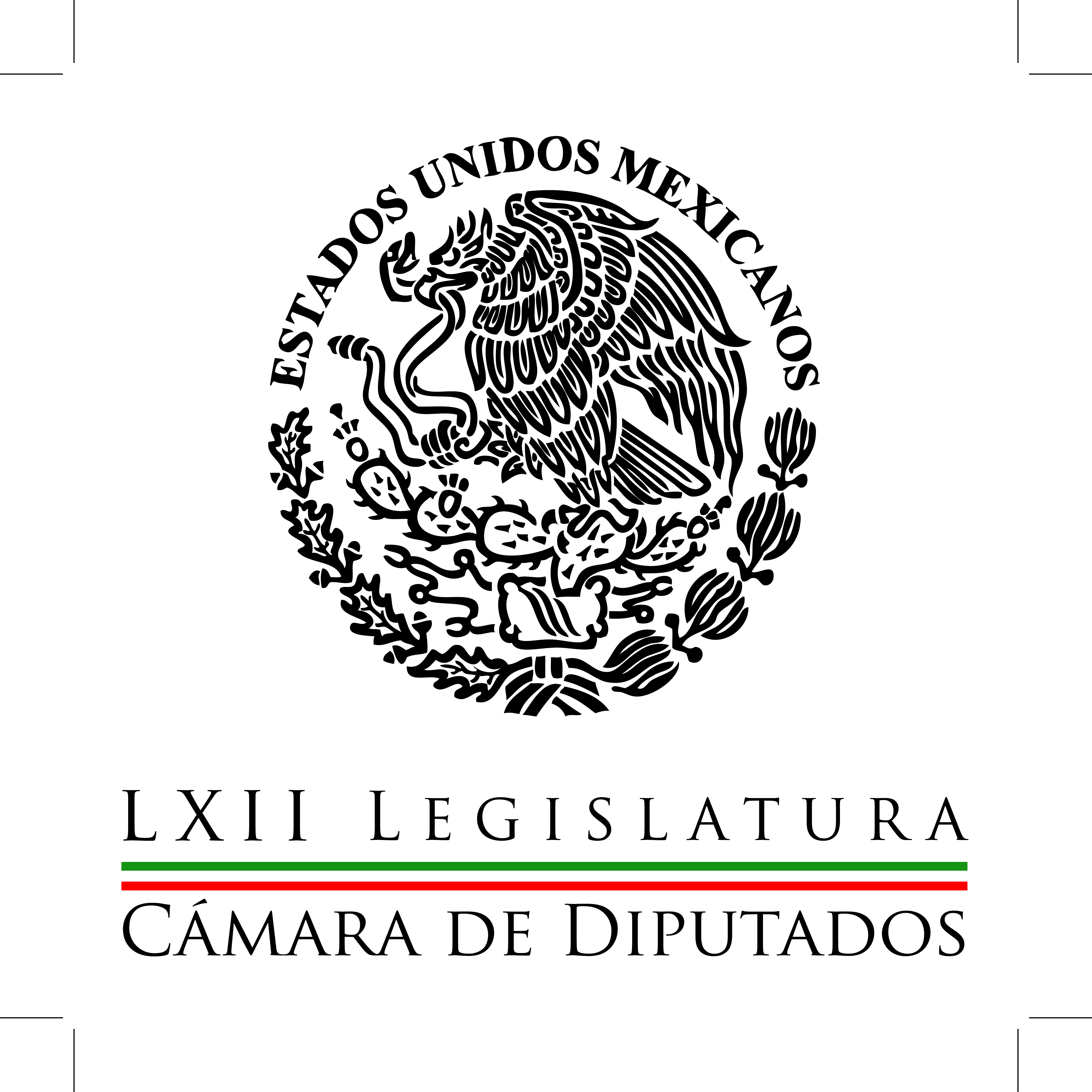 Carpeta InformativaPrimer CorteResumen: Acude Peña Nieto a desfile militar con motivo del Día Nacional de FranciaConfía PRI en recaptura de 'El Chapo', acusa al PAN de medrar con el temaLiberan a 3 servidores públicos retenidos tras fuga del ChapoDolores Padierna: México es uno de los países más desiguales del mundo14 de julio de 2015TEMA(S): Información General FECHA: 14/07/15HORA: 00:00NOTICIERO: MVS NoticiasEMISIÓN: Primer CorteESTACION: OnlineGRUPO: MVS0Acude Peña Nieto a desfile militar con motivo del Día Nacional de FranciaEste martes, el presidente Enrique Peña Nieto, fue el invitado de honor a la ceremonia del desfile militar con motivo del Día Nacional de Francia, que festeja la Toma de la Bastilla, ocurrida el 14 de julio de 1789 y que es el inicio de la Revolución francesa.Minutos después de las 10 de la mañana tiempo de Paris, el mandatario mexicano arribó en automóvil negro a la Plaza de la Concordia, lugar donde fueron decapitados los últimos reyes de Francia y ahora es el lugar institucional más importante de esta nación. Casi simultáneamente llegó el presidente francés Francois Hollande, quien se encontró con el mandatario mexicano a la mitad de la explanada y juntos se ubicaron en una enorme carpa blanca que fue ubicada a los pies del obelisco egipcio traído por Napoleón Bonaparte.Desde dicho lugar, ambos mandatarios presenciaron un desfile militar de dos horas, en el cual por primera ocasión un contingente mexicano participó e inició la parada militar de Francia. Del Arco del Triunfo a la Plaza de la Concordia, marcharon integrantes del Heroico Colegio Militar, la Heroica Escuela Naval Militar, el Colegio del Aire y de la recién creada, División de Gendarmería de la Policía Federal.Al frente, desfilaron la escolta de bandera, pero llamaron la atención tres águilas reales, dos aguilillas Harris, y una aguililla cola roja, aves que desplegaron sus alas al momento de pasar frente a los mandatarios mexicano y francés, lo que fue copiosamente ovacionado por los asistentes.También participaron 35 contingentes de elementos castrenses de Francia, soldados republicanos, oficiales de la gendarmería, de la naval, comisarios, entre otros. También pasaron por el lugar un numeroso contingente de aviones militares, los cuales arrojaron una estela de humo con los colores nacionales Azul, Blanco y Rojo, posteriormente sobrevolaron helicópteros, de uno de ellos, siete paracaidistas saltaron sobre la plaza y descendieron exactamente frente a los presidentes.En el desfile también marcharon bomberos franceses, policías, personal a caballo, camiones, tanques, tanquetas. ys/m.TEMA(S): Información General FECHA: 14/07/15HORA: 00:00NOTICIERO: MVS NoticiasEMISIÓN: Primer CorteESTACION: OnlineGRUPO: MVS0Confía PRI en recaptura de 'El Chapo', acusa al PAN de medrar con el temaLa dirigencia nacional del Partido Revolucionario Institucional (PRI), aseguró que ante la fuga de Joaquín “El Chapo” Guzmán, lo que el país necesita es unidad y eficacia en la acción de los elementos que están en operación para recapturar al narcotraficante. El ente político a cargo de César Camacho aprovechó para responder a las exigencias del Partido Acción Nacional (PAN), de cesar al titular de la Secretaría de Gobernación (SEGOB), Miguel Osorio.El Revolucionario Institucional acusó a los panistas de medrar políticamente y no tener autoridad moral para pedir que renuncie el secretario Osorio Chong.“Es malintencionado e innoble que el PAN pretenda medrar políticamente con este lamentable suceso. No tienen autoridad moral quienes iniciaron esta guerra cruenta y absurda contra el crimen organizado”, planteó.Recordó que fue durante el primero de los gobiernos panistas, con Vicente Fox, que “El Chapo” se fugó del penal de Puente Grande “con la omisión y connivencia de los suyos”, lo que convirtió al personaje en el criminal más buscado en México y el más poderoso del mundo.Recalcó que la autoridad federal está obligada a esclarecer los hechos, sancionar a quienes haya a lugar, sin evadir responsabilidades y capturar al líder del Cártel de Sinaloa.Insistió que mientras el Ejecutivo trata de capturar nuevamente a “El Chapo”, los partidos políticos deben “completar” las reformas en seguridad y justicia planteadas en noviembre de 2014, a fin de que las autoridades sean más eficaces y evitar que, si el líder criminal es reaprehendido, vuelva a escapar.“Y a los demás elementos del Estado y otros ámbitos de gobierno, a partir de sus respectivas atribuciones, contribuir a fortalecer el Estado de Derecho e informar y transmitir confianza a los mexicanos”, finalizó. ys/m.TEMA(S): Trabajo LegislativoFECHA: 14/07/2015HORA: 07:22NOTICIERO: Ciro Gómez Leyva Por la MañanaEMISIÓN: Primer CorteESTACION: 104.1 FMGRUPO: Fórmula0Ruth Villanueva: CNDH presente en interrogatorios a personal de penal tras fuga de El Chapo Guzmán Ciro Gómez Leiva (CGL), conductor: Ayer, por cierto, preguntábamos si en los interrogatorios al personal del Penal Federal de Almoloya, se hablaba ayer de 30 y tantas personas, por la noche se dijo que eran 49. Manuel Feregrino (MF), conductor: Cuarenta y siete. CGL: En fin, buena parte del personal de Almoloya. Preguntamos ¿está presente la Comisión Nacional o ha estado presente la Comisión Nacional de los Derechos Humanos? Le hacemos ahora la pregunta a la tercera visitadora general de la Comisión Nacional de los Derechos Humanos, a Ruth Villanueva. Ruth, gusto en saludarla. Buenos días. Ruth Villanueva (RV), tercera visitadora general de la CNDH: Buenos días, Ciro. ¿Cómo estamos? CGL: ¿Estuvo desde el primer momento presente la Comisión Nacional de los Derechos Humanos en los interrogatorios? RV: Sí, la Comisión de los Derechos Humanos ha estado presente. Yo quiero agradecer esta oportunidad que usted me da para expresarlo así y quiero señalar que el papel de la Comisión siempre ha sido estar presente para estar atento a que en ningún caso se presenten estas situaciones de violación a los derechos. CGL: ¿Entonces sí estuvieron presentes desde el primer momento, desde el primer interrogatorio? RV: Sí estuvieron presentes desde que las personas llegaron a la Ciudad de México, sí han estado presentes, atentos a las quejas que se han presentado, sí han estado presentes en el momento en que se dio a conocer esta situación, insisto, aquí en la Ciudad de México, y su participación ha sido siempre atenta a que los derechos humanos se respeten en todas las condiciones de cualquier persona. Esta es una situación que estamos nosotros observando de manera prioritaria. CGL: ¿No ha habido un sólo momento de interrogatorios sin la presencia de un representante de la Comisión Nacional de los Derechos Humanos? RV: No podría yo decirlo así porque, insisto, las condiciones, el horario, el momento en que se presentan es en donde la Comisión toma conocimiento; desde que la Comisión toma conocimiento está atenta a este tema, eso es lo que le puedo yo comentar. CGL: ¿Exactamente en qué momento?, ¿en qué hora? RV: Perdón. CGL: ¿En qué momento es?, ¿qué hora? Debe tener ahí el registro preciso, ¿qué minuto, supongo que del domingo? RV: No le podría yo dar el dato exacto porque no lo tengo en qué hora, en qué minuto, como me lo pregunta usted, no le puedo dar con esa precisión; pero lo que sí puedo yo comentarle es que en esas condiciones, la posición de la Comisión es que, cuando se tiene el conocimiento de esto, porque esto es cuando todos ustedes, toda la gente, la Comisión, tiene conocimiento de este evento de manera puntual estamos atentos a qué es lo que está sucediendo, ¿para qué?, para que no se violen los derechos. Esto es lo importante, en qué condiciones está siendo atendida esta problemática y sobre este punto es donde siempre se pretende, se ha hecho la presencia de esta institución. CGL: Es decir, ¿no hay una invitación formal por parte de la autoridad, en este caso PGR, ministerio público, a la CNDH? La CNDH se presenta. RV: Sí, claro, la CNDH se presenta. CGL: ¿Y así es el protocolo? RV: Sí, la CNDH se presenta en todos los casos. CGL: Pero se presenta, no es requerida, no es citada, no es en invitada. RV: No, se presenta. CGL: Entonces, en conclusión, Ruth, usted nos está diciendo que desde que están en la Ciudad de México sí ha habido personal de la CNDH en todos los interrogatorios. RV: Sí, así es. CGL: No nos puede precisar a partir de qué momento exacto. RV: No podría. CGL: Y desde luego, por lo que estamos escuchando, lo que haya ocurrido en Almoloya, en el traslado, eso fue sin personal de la CNDH. RV: No, ahí no estuvo presente. MF: Ruth, buenos días, le saluda Manuel Feregrino. Ayer decía un poco el secretario de Gobernación sobre si llegaba a haber algún problema con sobrepoblación, etcétera, en estos penales, argüía ahí apoyo de los estados; pero el informe más reciente que ustedes tienen –usted finalmente es especialista en esta materia–, ¿que llamó la atención del tema Almoloya en particular y si había algo en concreto del tema de Joaquín Guzmán Loera? RV: Sí. Almoloya en particular sí se ha significado por una condición que se ha mencionado en los diagnósticos. Es un centro, no hay que olvidarnos, de máxima seguridad, entonces, un centro de máxima seguridad es muy importante y una condición que debe de cubrir prioritaria es que no esté sobrepoblado. Cuando un centro está sobrepoblado es un foco rojo para que se pueda considerar de máxima seguridad porque pierde la máxima seguridad por la sobrepoblación, entonces esto ha sido observado en todas las ocasiones en virtud de que sí había un exceso de población, el exceso de población lo que hace es que haya hacinamiento, de que se pierdan controles de seguridad, en fin. La máxima seguridad se devalúa muchísimo y creo que esto fue algo importante que se notó de manera general en el centro, una falta de personal también –esto es importante– que ocurre en todo el sistema penitenciario federal y que tiene una deficiencia del número de personal que se tiene que atender. Esto la Comisión Nacional de los Derechos Humanos lo ha señalado en múltiples ocasiones también y, en el caso de esta persona, se le había hecho una visita, como se hace en todos los casos, y estaba en unas condiciones de una área especial, como bien se ha señalado, en condiciones muy específicas para que pudiera tener mayor control y mayor seguridad y que, en un momento dado, se vio a la luz de que no fue posible. CGL: Muchas gracias, Ruth. RV: A sus órdenes. CGL: Gracias Ruth Villanueva, tercera visitadora general de la CNDH. MF: Pues ahí está, hasta este momento sí presente. Por ahí creo que hizo un poco de ruido y molestó a la propia Comisión Nacional de los Derechos Humanos una declaración de uno de los abogados que estuvo ayer en la SEIDO y decía que había impedido precisamente la actividad del acceso al reclamo de los derechos humanos, este abogado de nombre Juan Sánchez Jiménez. Simple y sencillamente decía que no, que no había sido así. La Comisión Nacional de los Derechos Humanos incluso había dado cuenta a la PGR y a la Comisión Nacional de Seguridad precisamente las respectivas llamadas de atención para que se respetaran los derechos humanos de los interrogados. Duración 6’54’’, nbsg/m. TEMA(S): Información GeneralFECHA: 14/07/2015HORA:  07:17 AMNOTICIERO: Fórmula onlineEMISIÓN: Primer CorteESTACION: OnlineGRUPO: Fórmula Liberan a 3 servidores públicos retenidos tras fuga del ChapoUn total de 49 personas rinden declaración ante el Ministerio Público con el fin de fincar responsabilidades a quienes pudieron haber ayudado a escapar a Joaquín "El Chapo" Guzmán del penal de máxima seguridad el Altiplano.Mientras tanto, el abogado Juan Sánchez Jiménez, informó que tres de los servidores públicos retenidos quedaron en libertad bajo las reservas de ley.En el marco, la Procuraduría General de la República interroga en calidad de testigos a los dos abogados del narcotraficante. Además, agentes federales, estatales y municipales refuerzan la vigilancia en Campeche, principalmente en los límites con Guatemala, en caso que de que El Chapo intente cruzar la frontera sur.Asimismo, el presidente de la Cámara Nacional de la Industria de Transformación (Canacintra), Rodrigo Alpízar, afirmó que la fuga del Chapo lastima a la sociedad en general.Por otro lado, el portavoz de la Casa Blanca, Josh Earnest, advirtió que México tiene la responsabilidad de recapturar al líder del Cártel de Sinaloa, Joaquín "El Chapo" Guzmán. bmj/mSin embargo, Josh Earnest destacó que Washington apoyará dicho esfuerzo.TEMA(S): Información General FECHA: 14/07/15HORA: 06:47NOTICIERO: En los Tiempos de la RadioEMISIÓN: Segundo CorteESTACION: 103.3 FMGRUPO: Radio Fórmula0Dolores Padierna: México es uno de los países más desiguales del mundoDolores Padierna, colaboradora: En materia de desigualdad no todo sigue igual, la situación del mundo, en particular de México, es cada vez peor; el nuestro es uno de los países más desiguales del mundo y donde los millonarios pagan menos impuestos. El México del 1 por ciento, formado por 120 mil personas, acapara 43 por ciento de todas las riquezas de un país con 63 millones de pobres. El tema de la desigualdad fue recientemente relanzado gracias a Oxfam, una ONG internacional que encargó un informe esclarecedor al economista del Colegio de México, Gerardo Esquivel. Los datos y conclusiones del informe son de una gran relevancia porque muestra la perversidad de un modelo económico que los gobernantes de las tres últimas décadas han convertido en dogma. El crecimiento mediocre de la economía mexicana tiene su contraparte en las ganancias que reciben los más ricos del país, sus fortunas han crecido a un ritmo de 5 por ciento anual y la economía con trabajos llega al 2 por ciento. Según el informe que he referido el 10 por ciento más adinerado de los mexicanos concentra 65 por ciento de las riquezas totales del país, ocho puntos más que en 1992. Hace ya tres décadas que en México comenzaron a aplicarse políticas de combate a la pobreza, hoy se llama Cruzada contra el Hambre, lo que antes se llamó Solidaridad, pero el resultado es el mismo: la pobreza crece. Para lograr un cambio verdadero, sostiene el informe, sería preciso que la política social estuviese fincada no en dádivas sino en derechos. Espero sus comentarios en @Dolores_pl, gracias. Duración 2´11´´, ys/m.TEMA(S): Información GeneralFECHA: 14/07/2015HORA: 05:47 AMNOTICIERO: En los Tiempos de la RadioEMISIÓN: Primer CorteESTACION: 103.3 FMGRUPO: FórmulaCarlos Javier González. Derechos para la naturaleza y especies animales Carlos Javier González, colaborador: En días recientes, un grupo de empresarios de circo presentaron diversos amparos en contra de las disposiciones de la ley que les prohíbe tener animales de vida silvestre que sean utilizados para los espectáculos públicos. Independientemente de las posturas personales, creo que es muy factible que los amparos sean otorgados por las disposiciones de la ley que fueron claramente dirigidas únicamente a un sector de la actividad económica, lo cual de alguna manera rompe con la garantía de equidad que establece la propia Constitución Federal de la República. Sin embargo, más allá de este debate que visiblemente fue aprovechado por un partido político únicamente con finalidades electoreras, creo que es importante que en México de una vez por todas llevemos a cabo un auténtico diálogo sobre la pertinencia de establecer derechos mínimos para la naturaleza, también para las especies animales, así como la flora y la fauna. Hemos hecho un camino importante en este sentido a través también de prohibiciones al maltrato animal que de manera principal van dirigidos a los animales domésticos. Sin embargo, desde el punto de vista de los antecedentes jurídicos y de derecho, nuestro país cuenta ya con un camino andado en el que podemos hacer un debate auténtico que no permita que este tipo de disposiciones que se llevan a cabo en reformas aparentemente al vapor sean solamente decálogos de buenas intenciones que posteriormente puedan ser revertidas en los tribunales federales. En este sentido, es importante que el debate sobre los derechos animales se plantee desde una perspectiva no únicamente de la bondad hacia las especies diversas a la nuestra, sino también como una cuestión de responsabilidad preventiva para evitar que en el futuro aquellos muchachos o niños que ven como algo natural el maltrato a los animales y a la vida silvestre puedan convertirse posteriormente en blancos fáciles para el crimen organizado, dado el desprecio que tienen por la vida. Antecedentes hay muchos y pruebas psicológicas y psiquiátricas también. Por lo tanto, estamos hablando de una situación que ha sido debidamente y comprobada también a través de métodos científicos. Duración: 02¨16” bmj/mCarpeta InformativaSegundo CorteResumen: Van por comparecencia de Osorio y Gómez por fuga de "El Chapo"Cesar Camacho: Fuga de Joaquín "El Chapo" Guzmán Esperamos fuga "El Chapo" no influya en liberación de Mireles: abogado¿De dónde sacó Reynoso Femat el dinero para pagar su fianza?: PRI14 de julio de 2015TEMA(S): Trabajo LegislativoFECHA: 14/07/2015HORA: 11:48NOTICIERO: El UniversalEMISIÓN: Segundo CorteESTACION: OnlineGRUPO: El UniversalVan por comparecencia de Osorio y Gómez por fuga de "El Chapo"Los integrantes de la Comisión Bicamaral de Seguridad Nacional del Congreso de la Unión iniciaron su reunión extraordinaria para definir las comparecencias de distintos funcionarios del gobierno federal después de la fuga de Joaquín "El Chapo" Guzmán el pasado sábado por la noche.Los legisladores se encuentran reunidos en el salón Presidentes de la Cámara de Diputados para definir las comparecencias del secretario de Gobernación, Miguel Ángel Osorio Chong; de la procuradora, Arely Gómez y el comisionado nacional de Seguridad, Monte Alejandro Rubido.Hasta el momento están la presidenta de este órgano legislativo, Adriana González Carrillo (PAN); el senador Ismael Hernández (PRI) y Alejandro Encinas, entre otros.El encuentro es privado y se prevé que al final los legisladores ofrezcan un mensaje conjunto. Duración 00’’, nbsg/m. TEMA(S): Información GeneralFECHA: 14/07/2015HORA: 06:28NOTICIERO: Fórmula Detrás de la NoticiaEMISIÓN: Segundo CorteESTACION: 104.1 FMGRUPO: FórmulaCesar Camacho: Fuga de Joaquín "El Chapo" Guzmán Ricardo Rocha (RR), conductor: De viva voz, César Camacho Quiroz, presidente nacional del PRI. Muy buenos días, presidente, te agradezco tu confianza en este espacio para preguntarte cuál es la postura de tu partido respecto a esta nueva fuga de Joaquín "El Chapo" Guzmán. Gracias, César. César Camacho Quiroz (CCQ), presidente nacional del PRI: Gracias a ti Ricardo, buenos días. Pues nosotros estamos como los mexicanos, muy atentos del curso de este asunto que, no exagero si digo que conmocionó al país, y llamó la atención de muchas partes del mundo, por lo tristemente célebre de la figura de “El Chapo". Y bueno, las que tú planteas al aire en manera de interrogación, creo que están en el ánimo de muchos ciudadanos que estábamos atentos de la investigación profunda y estoy seguro que rápida que está desarrollando la autoridad, a efecto de saber no sólo qué pasó el día de los hechos, sino los días previos, y quiénes estuvieron involucrados. Yo no tengo duda de que con la severidad que se debe aplicar la ley en estos casos, y sin que haya impunidad, como lo deseamos y como se ha declarado, creo que pronto sabremos no sólo paso a paso qué ocurrió, sino quién tiene responsabilidad por acción o por omisión, y que se pague, insisto, como creo que los delitos severos se deben pagar, que es con la privación de la libertad, en algunos casos con la pérdida de su empleo, o con alguna responsabilidad de orden administrativo. Por lo pronto, yo tengo claro cuál debe ser la ruta, esta es una opinión personal. Creo que hay que ir tras "El Chapo", hay que conseguir su recaptura, y hay que tomar lección de este acontecimiento e infausto. Algunas de ellas son evitar justamente que un acontecimiento de esta naturaleza se repita, porque hay otros personajes de similar estatura delincuencial detenidos, hay que ir tras los que no se ha logrado su captura, hay que completar el entramado institucional y normativo en materia de seguridad y justicia, cosa que por cierto toca a los legisladores para entregar al ejecutor, que es el poder ejecutivo federal o de los estados, al ejecutor de la política penitenciaria, un sistema, un entramado institucional más robusto, y estar atentos de saber con detalle, porque eso es parte de un sistema democrático, qué pasó, transparentar la actuación de todos. RR: César Camacho, el propio presidente Peña Nieto dijo que esta nueva fuga del "Chapo" era una afrenta para el Estado mexicano. La recaptura de "El Chapo" sería entonces en consecuencia, ¿un asunto de Estado? CCQ: Por supuesto, un asunto de Estado, aunque me queda claro que la sola recaptura sigue siendo insuficiente, no es dejar las cosas o regresar las cosas al estado en que se encontraban antes de la fuga, hay muchas explicaciones que dar, hay evidencia de que no sólo pudo haber un eventual problema de orden técnico, de operación, sino algo quirúrgicamente planeado, como lo hizo "El Chapo", debió entrañar la complicidad de gente vinculada con la operación del penal. Estos son cabos que empezamos a atar, pero sigue habiendo muchos sueltos, por eso creo que la opinión pública, con toda razón, demanda una pronta y amplia investigación de los hechos que conduzca a saber quién hizo qué, y que responda cabalmente con su libertad, con la madurez que se debe hacer en un estado democrático. RR: ¿Debiera haber renuncias o remociones de parte del propio Presidente, una vez que regrese a México en el gabinete de Seguridad Nacional? CCQ: Bueno, primero, ya las hubo, ya empezaron las renuncias, que fueron las que ayer anunció el secretario de Gobernación, y yo creo que el gabinete de Seguridad Nacional obedece a una dinámica distinta, opera, trabaja con una lógica diferente, ellos no son materialmente a cargo de la custodia de nadie. Sin embargo, en una actitud madura, todos quienes trabajan en la administración pública saben que su mantenimiento, el hecho que se queden en las responsabilidades que tienen, depende de su desempeño, eso es algo con lo que uno tiene que vivir cotidianamente si tiene una responsabilidad de esa naturaleza. RR: Finalmente, ¿atenta la fuga de "El Chapo" contra el devenir cotidiano del país, es decir, corremos riesgo de alguna parálisis? CCQ: No, no parálisis, el país sigue, la vida sigue, pero evidentemente que es un acontecimiento política y socialmente, en materia también jurídicamente mayúsculo. De ese tamaño es la reacción del Estado mexicano, por eso es que el secretario se ha reunido con los gobernadores de la zona centro, por eso es que el poder legislativo tiene que ver en estas cosas, y el poder judicial también, es decir, el poder público en su conjunto debe asumir su responsabilidad, lo está haciendo, y las fuerzas políticas, incluyo los partidos, el que yo represento también, debemos estar no sólo bien dispuestos, sino listos para entrarle de frente y pronto a lo que falta de legislación en materia de seguridad y de justicia, para que siendo un sistema democrático respetuoso de los derechos de las personas... RR: ¿Habrá algún extraordinario? CCQ: No lo creo en este momento, pero bueno, eso es al final una decisión que toman diputados y senadores, le falta poco, ahí unas seis semanas faltan para el inicio de una nueva legislatura y un nuevo periodo. RR: Yo te agradezco mucho y reconozco mucha tu apertura para abordar este tema espinoso, te aprecio mucho tu confianza en este espacio que se queda abierto. CCQ: Gracias a ti, Ricardo, hasta pronto. RR: Gracias, César Camacho Quiroz, presidente nacional del PRI. Usted puede estar de acuerdo o no, pero yo lo que sí reconozco es que le pedimos, y dijo "Órale, le entro", podría haber dicho que no, ¿verdad? Duración 6’28’’, nbsg/m. TEMA(S): Información GeneralFECHA: 14/07/2015HORA: 08: 10 AMNOTICIERO: Fórmula onlineEMISIÓN: Primer CorteESTACION: OnlineGRUPO: FórmulaEsperamos fuga de "El Chapo", no influya en liberación de Mireles: abogadoJavier Livas, abogado de José Manuel Mireles, indicó que "ojalá" la noticia de la fuga de Joaquín "El Chapo" Guzmán no perturbe el ambiente en relación al doctor a Mireles, "creo que son dos asuntos muy diferentes y ojalá que no influya en las decisiones que están pendientes".En entrevista con Ciro Gómez Leyva, explicó que lo que le preocupa de que la fuga de "El Chapo" tuviera una incidencia sobre la determinación para que salga de la cárcel José Manuel Mireles es "porque hace que las autoridades penitenciarias queden muy cuestionadas y como que no quisieran más atraer la atención a este tipo de asuntos, esa sería mi preocupación".Por otro lado, dijo, quien está influyendo positivamente en el asunto Mireles es la procuradora, Arely Gómez, "quien es la autoridad que encierra a ‘El Chapo' y es la primera que se presenta al lugar de los hechos para constatar lo del túnel. Entonces nosotros estamos en paz con la Procuraduría desde ese punto de vista, los mexicanos no tenemos mucho que reclamarle ahí, ahorita la reclamación se cierne sobre la Secretaría de Gobernación, Comisión Nacional de Seguridad".De acuerdo con el abogado, si hubiera sido el penal de Hermosillo, "El Chapo" no se hubiera podido escapar, toda vez que no hay ninguna construcción a kilómetros a la redonda y hace un calor endemoniado; "hubiera sido imposible de los imposibles construir un túnel".Asimismo, Livas sostuvo que están pendientes a que el asunto de José Manuel Mireles lo resuelva el juez que tiene el expediente al volver a reconsiderar su aprehensión a la luz del amparo que fue concedido."Y es cuestión de esperar, entre más días pasen más pensamos en que vaya a ser una decisión para soltarlo porque requiere más razonamientos que simplemente confirmar lo que ya pasó anteriormente. Lo veo como algo favorable (la demora) porque significa que tienen que reconsiderar todos los argumentos concedidos en el amparo y requiere más tiempo armar en ese sentido una resolución".No obstante, señaló que la liberación de Mireles no se dará en este ambiente, "supuestamente el Poder Judicial es un poder independiente, pero todo mundo está distraído con este asunto y no sería un buen momento". bmj/mTEMA(S): Información GeneralFECHA: 14/07/2015HORA: 12:05NOTICIERO: Fórmula onlineEMISIÓN: Segundo CorteESTACION: OnlineGRUPO: Fórmula¿Cuánto gana Rubén Núñez? Aquí lo dice la SEPLa Secretaría de Educación Pública (SEP) reveló el sueldo líquido del secretario general de la Sección 22 del Sindicato Nacional de Trabajadores de la Educación (SNTE), Rubén Núñez Ginez.Dirigente visible de los estados que forman la Coordinadora Nacional de Trabajadores de la Educación (CNTE), Rubén Núñez recibe quincenalmente 19,667 pesos como pago por su clave 20DNP0015Q.Según el recibo del Fondo de Aportaciones para la Nómina Educativa (FONE), esto corresponde a la nómina ordinaria, es decir, únicamente lo que le paga la SEP con recursos federales.En días pasados, Rubén Núñez Ginez respondió que no a la pregunta de si cobra sin trabajar, ya que dijo, también es trabajo el político que le mandataron sus bases.Según el comprobante 000817237, con clave de cobro 078719E7235000720090, Rubén Núñez tiene una percepción de 26,88892 pesos quincenales, de los cuales suman 7,221.92 de descuentos.En su sueldo líquido, de 19,667.00 pesos, recibe un bono de 8,801.88 pesos por acreditación por años de servicios efectivos prestados.Además, un estímulo a la productividad de 116.58 pesos y apoyo para material didáctico de 427.82 pesos.Tiene un bono de productividad de 2,514.00 pesos (equivalente al sueldo base para algunos trabajadores de nuevo ingreso) y un apoyo por servicio médico y maternidad de 463.77 pesos.La cuota sindical que aporta como dirigente es de 140.83 pesos a la quincena, que le viene incluido en el desglose de su percepción.El neto mensual que recibe Rubén Núñez por parte de la SEP, según el recibo del FONE, es de 39 mil 334 pesos mensuales. Bmj/mTEMA(S): Información General FECHA: 14/07/15HORA: 13:51NOTICIERO: ExcélsiorEMISIÓN: Segundo CorteESTACION: OnlineGRUPO: Imagen¿De dónde sacó Reynoso Femat el dinero para pagar su fianza?: PRIEl presidente del Comité Ejecutivo Estatal del PRI, Francisco Guel Saldivar, señaló que se debe de revisar de donde obtiene los recursos, el ex gobernador de Aguascalientes, Luis Armando Reynoso Femat para pagar fianzas millonarias y así obtener su libertad.Lo que estaría  para preguntarse de donde sale tanto dinero para pagar una fianza y otra y otra fianza ya que su abogado hablaba el día de ayer hablaba de que hay por lo menos otros cinco procesos más en contra del ex gobernador panista por Aguascalientes”, dijo. Guel Saldivar descartó que exista una persecución política en contra del ex mandatario dado que los procesos que enfrenta son contundentes.Yo no creo que es una persecución política desde el momento en que una persona que haya ocupado un cargo público y haya metido la mano al erario y se le compruebe y se le realice un  juicio en su contra se le llamara persecución política, esto es un argumento muy utilizado por la gente de Acción Nacional”, agregó. Destacó que el Partido Acción Nacional debe responder por las personas que llevan al ejercicio del poder en 1998 como alcalde y en 2004 como gobernador. El líder del PRI en Aguascalientes señaló que el blanquiazul tendrá que demostrar que Reynoso apoyó la campaña del actual gobernador de Aguascalientes, el priista Carlos Lozano de la Torre, tal y como se había asegurado. El ex gobernador de Aguascalientes, abandonó el Centro de Reinserción Social para varones Aguascalientes, la tarde este lunes tras pagar una fianza superior a los 7 millones de pesos. ys/m.Carpeta InformativaTercer CorteResumen: PRD en Senado critica argumentos de Osorio en fugaConfirma Osorio Chong comparecencia ante legisladores por fuga "El Chapo"Pemex pide al Congreso nueva legislación para endurecer penas por robo de combustibleDescarta PRI que fuga de 'El Chapo' le afecte en elecciones de ChiapasMadero afirma que la economía mexicana no crecerá hasta después de 2017Peña Nieto debe hacer ajustes en su gabinete: NavarreteNueve de cada 10 piensan que la fuga de El Chapo fue por corrupción: Consulta MitofskyFuga de criminales, por corrupción, no por DH: Amnistía InternacionalGana MVS a Aristegui14 de julio de 2015TEMA(S): Trabajo Legislativo FECHA: 14/07/15HORA: 13:36NOTICIERO: El Universal.ComEMISIÓN: Tercer CorteESTACION: InternetGRUPO: El UniversalPRD en Senado critica argumentos de Osorio en fugaLa senadora Angélica de la Peña, presidenta de la Comisión de Derechos Humanos, criticó al secretario de Gobernación, Miguel Ángel Osorio Chong, quien ayer “justificó” que el derecho a la intimidad permitió la fuga de Joaquín “El Chapo” Chapo Guzmán del penal de máxima seguridad del Altiplano.“El verdadero punto ciego es la incapacidad del gobierno que no vio decenas de camiones que sacaban materiales de una casa con una gran bodega construyéndose en un monte despoblado donde se podía ver perfectamente el reclusorio de máxima seguridad del Altiplano y viceversa", señaló la legisladora del PRD.De la Peña aseguró que en un Estado de Derecho es inadmisible que se argumente que la protección de los derechos humanos de personas internadas propició la evasión de la justicia.“Es un argumento sin sustento, porque es evidente que fue resultado de la corrupción de funcionarios por omisión o comisión y fallas en la aplicación de los protocolos de funcionamiento en una instalación de máxima seguridad”, dijo.Lamentó que resurja aquella alusión que decía que “los derechos humanos son de los humanos, no de las ratas”-que uso como lema de campaña el ex gobernador del Estado de México Arturo Montiel- como una justificación de los errores cometidos por las autoridades.La legisladora perredista recordó que la Comisión Nacional de Seguridad en 2013 realizó un informe que detectó fallas inaceptables en un centro penitenciario donde se encuentran internos de alta peligrosidad y que cuentan con recursos económicos suficientes para planificar evadirse.De la Peña coincidió en que el Sistema Penitenciario requiere de una reingeniería total e inmediata, además de personal profesional con altos estándares en derechos humanos y bien remunerados.Señaló que urgen los controles internos que prevengan corrupción y si la hay se castigue con todo el rigor de la ley. Masn/mTEMA(S): Información GeneralFECHA: 14/07/2015HORA: 14:26 PMNOTICIERO: Fórmula OnlineEMISIÓN: Primer CorteESTACION: OnlineGRUPO: Fórmula Confirma Osorio Chong comparecencia ante legisladores por fuga "El Chapo"El titular de la Secretaría de Gobernación (Segob), Miguel Ángel Osorio Chong, confirmó que el próximo jueves asistirá ante la Comisión Bicameral de Seguridad Nacional. A través de su cuenta de Twitter, el funcionario dijo que acudirá ante senadores y diputados con la finalidad de seguir informando plenamente lo sucedido el sábado pasado con la fuga de Joaquín "El Chapo" Guzmán Loera. Cabe recordar que la Comisión Bicameral de Seguridad Nacional se reunió hoy de manera urgente y determinó citar a comparecer a cinco funcionarios tras la fuga del líder del cártel de Sinaloa. La comparecencia fue citada para el próximo jueves 16 de julio, a través del senador Fernando Yunes, secretario de la Comisión Bicameral quien leyó el comunicado por el que se cita a comparecer a los titulares de la Segob, Miguel Ángel Osorio Chong; a la procuradora General de la República, Arely Gómez González; al comisionado Nacional de Seguridad, Monte Alejandro Rubido; al titular del Centro de Investigación y Seguridad Nacional, Eugenio Imaz, así como al secretario Técnico del Consejo Nacional de Seguridad, Mauricio Dávila. Bmj/mTEMA(S): Trabajo LegislativoFECHA: 14/07/15HORA: 17:26NOTICIERO: 24 Horas.mxEMISIÓN: Tercer CorteESTACION: Online GRUPO: 24 Horas0Pemex pide al Congreso nueva legislación para endurecer penas por robo de combustibleEn los últimos cuatro años se detectaron siete mil 270 tomas clandestinas, que derivaron en la presentación de cinco mil 90 denunciaNotimex.- Autoridades de Petróleos Mexicanos (Pemex) solicitaron al Congreso de la Unión una nueva legislación para endurecer las penas que castigan actualmente la “ordeña” de ductos y la extracción ilegal de combustibles.En sesión de trabajo con integrantes de la Tercera Comisión de la Permanente, los directores corporativo de Finanzas de Pemex, Mario Alberto Beauregard Álvarez; operativo, Gustavo Hernández García, y Jurídico, Marco Antonio de la Peña Sánchez, presentaron el Informe Anual 2014 y del primer trimestre de 2015 de la empresa.El director Jurídico, Marco Antonio de la Peña, precisó a diputados y senadores que no habrá despidos masivos, a pesar de la situación económica en la que se encuentra la compañía petrolera.“No hay despidos masivos, por el contrario, nuestro director general lo que ha dicho en todos los foros es que lo más importante para Pemex es el talento y la experiencia de sus petroleros”.Sobre la ordeña de ductos, indicó que en los últimos cuatro años se detectaron siete mil 270 tomas clandestinas, que derivaron en la presentación de cinco mil 90 denuncia; dos mil 600 de ellas en los tres primeros meses de este año.Dio a conocer que la Procuraduría General de la República (PGR) implementó entre 2014 y lo que va de 2015, aproximadamente 51 operativos, que derivaron en la detención de 30 presuntos delincuentes.También la recuperación de 1.1 millones de litros de combustibles, equivalentes a 84.5 millones de pesos y el aseguramiento de 35 inmuebles y 165 autotanques.Subrayó que si el Poder Legislativo trabaja y aprueba una segunda generación de reformas, se tendrá un marco jurídico idóneo para atacar esa modalidad de crimen organizado.“Hay pendientes de fijar, algunos puntos como son, por ejemplo, la creación de nuevos tipos penales para el transporte, almacenamiento, distribución y comercialización ilícita de combustibles, en virtud de que el crimen organizado ahora ha utilizado las estaciones de servicio como mecanismos para distribuir combustible robado”, precisó.El incremento de penas y de sanciones económicas, en relación con el ilícito y el volumen robado; la previsión como un delito grave y de delincuencia organizada, así como la sanción a sujetos activos que comercialicen hidrocarburos sin marcadores y especificaciones.El director Jurídico de Pemex enumeró que otro cambio sustancial que requiere la legislación actual es castigar también a las personas morales que participan en la ordeña de ductos y el robo de combustibles.“La sanción a personas morales involucradas en el mercado ilícito de combustibles, de tal manera que se les pueda suspender o inclusive cancelar sus contratos, sus permisos, sus franquicias, o inclusive como algo novedoso en el derecho penal mexicano, que ya se prevé en el Código Nacional de Procedimientos Penales, el poder disolver la sociedad correspondiente”.Asimismo, abundó, la sanción al titular de una asignación o un contrato, que no informe o altere la información del producto producido.Recordó que de 2006 a la fecha se han presentado 16 mil 938 denuncias, que permitieron procesar penalmente a mil 982 presuntos delincuentes, de los cuales 614 fueron condenados y 500 absueltos.   Jam/mTEMA(S): Partidos PolíticosFECHA: 14/07/15HORA: 19:24NOTICIERO: Excelsior.comEMISIÓN: Tercer CorteESTACION: Online GRUPO: Excélsior0Descarta PRI que fuga de 'El Chapo' le afecte en elecciones de ChiapasIvonne Ortega, secretara general del partido, confía en el "ánimo desbordado" que hay por los candidatos de su partidoNotimex.- CIUDAD DE MÉXICO.- La secretaria general del PRI, Ivonne Ortega, sostuvo que las elecciones en Chiapas no tienen relación alguna con la fuga de Joaquín Guzmán Loera, por lo que descartó que la evasión del narcotraficante afecte a su partido en los comicios.En entrevista en su gira de trabajo en Tapachula, la funcionaria priista enfatizó que el caso Guzmán Loera es un tema de seguridad en el que el Estado ha asumido la responsabilidad, en donde se está investigando si hay vinculados en la fuga del delincuente, dijo.Aún más, recordó que hay mucha gente que está siendo entrevistada, "seguramente encontrarán a los culpables que tengan que ver con la vinculación de esa fuga".En tanto, apuntó que el proceso electoral es una condición diferente, donde hay un ánimo desbordado con los candidatos del Partido Revolucionario Institucional (PRI).Respecto a la denuncias contra el candidato priista a diputado federal, Samuel Chacón, de un presunto desvío de recursos, Ivonne Ortega aseveró que su partido está a favor de la ley.Si hay alguna denuncia, que investiguen las autoridades correspondientes, está determinado en la ley quiénes deben de investigarse, no es facultad del partido", señaló-   Jam/mTEMA(S): Información generalFECHA: 14/07/2015HORA: 18:25NOTICIERO: Noticias MVS.comEMISIÓN: Tercer CorteESTACION: InternetGRUPO: Noticias MVS Madero afirma que la economía mexicana no crecerá hasta después de 2017El líder nacional del PAN, Gustavo Madero, aseguró que la economía mexicana no mejorará su crecimiento hasta después de 2017 y tendrá un desempeño muy por debajo de las estimaciones oficiales.Tras acudir a la conferencia magistral que el gobernador del Banco de México, Agustín Carstens, el dirigente panista indicó que reconoció “las reformas estructurales”.“Las variables que se ven preocupantes son el precio del petróleo y el tema de Europa, el tema de la economía, hasta el propio China se está desacelerando, hay problemas en las materias primas y falta de crecimiento de algunos mercados de América Latina, México se está volviendo muy dependiente de Estados Unidos, es el motor, es el único motor que está jalando la economía del país es el sector externo manufacturero, se cayó toda la exportación de petróleo, y el mercado interno está habiendo poca inversión pública y poca inversión privada, aun y cuando el consumo interno está aumentando, eso está manteniendo una economía que no se colapsa, pero tampoco crece”, detalló.Madero indicó que Carstens está “esperando que se crezca un poquito más, pero estamos en niveles muy bajos, este año del 2.5 y el que viene el 3.5, todavía son niveles muy inferiores al potencial de crecimiento de nuestro país”. moj/mTEMA(S): Información generalFECHA: 09/07/2015HORA: 17:30NOTICIERO: Crónica.comEMISIÓN: Tercer CorteESTACION: InternetGRUPO: CrónicaPeña Nieto debe hacer ajustes en su gabinete: NavarreteLa dirigencia nacional del PRD advirtió que la fuga de Joaquín Guzmán, alias “El Chapo” ha colocado a México en un descrédito mundial, pero sobre todo ha generado una crisis y dejado vulnerable al gobierno del país, por lo cual exigió al presidente Enrique Peña Nieto hacer ajustes inmediatos en su gabinete, sobre todo en el de seguridad, si no quiere poner en riesgo la conducción del propio Estado Mexicano en esa materia. “De no hacer  (el presidente Peña Nieto) estos ajustes indispensables de inmediato, corre el riesgo de que su gobierno llegue al tercer informe de gobierno en condiciones de debilidad tal que pone en riesgo la conducción del propio Estado mexicano en temas de seguridad”, advirtió el dirigente nacional del PRD, Carlos Navarrete.En la sede nacional, Navarrete advirtió al presidente Peña Nieto que “el país no está para esperar tiempos políticos”, por lo cual no puede prolongar una decisión de ajustes en su gabinete hasta la víspera del tercer informe de gobierno en septiembre, pues su gobierno y sobre todo el sistema de seguridad en el país están en crisis y debe tomar las decisiones en cuanto regrese de su gira por Francia. “El presidente tiene la obligación de tomar medidas, no puede esperar más tiempo; ni debe ni puede”, recalcó.Navarrete alertó que de no tomarse medidas por parte del gobierno federal , Joaquín el Chapo Guzmán con un gran poder de fuego, corruptor,  y de convocatoria, puede poner de rodillas al Estado Mexicano. “Si ya reto al estado mexicano con su segunda fuga en cualquier momento puede retarlo en las calles en los territorios y zonas del conflicto del país, puede reagrupar a la delincuencia para poner de rodillas al estado mexicano", advirtió.El líder del sol azteca consideró que el presidente Peña Nieto tiene que optar entre preservar la figura del jefe del Ejecutivo o proteger la figura de sus colaboradores, por lo cual insistió en que debe remover de sus  cargos a aquellos integrantes de su gabinete que no han dado resultados, sobre todo el de seguridad. moj/mTEMA(S): Información GeneralFECHA: 14/07/15HORA: 18:05NOTICIERO: LOPEZDORIGA DigitalEMISIÓN: Tercer CorteESTACION: Online GRUPO: 0Nueve de cada 10 piensan que la fuga de El Chapo fue por corrupción: Consulta MitofskyConsulta Mitofsky afirmó que el 88.9 por ciento de los mexicanos considera que la corrupción fue la causa de la segunda fuga de El ChapoRedacción.- A través de una encuesta en línea, Consulta Mitofsky dijo que nueve de cada 10 personas piensan que la corrupción y la complicidad de las autoridades fueron las causas de la fuga de Joaquín El Chapo Guzmán.Específicamente, el 88.9 por ciento de las personas encuestadas considera que las autoridades estuvieron coludidas con la segunda fuga, de quien consideran el mayor capo del narcotráfico en México.A pesar de que los internautas que contestaron la encuesta afirman que El Chapo Guzmán es el mayor capo del narcotráfico mexicano (86 por ciento), más de la mitad considera que la violencia en México seguirá igual.En cambio, 34.6 por ciento de las personas considera que la violencia aumentará, contra 14.9 por ciento que esta se reducirá.La encuesta fue levantada por internet entre el 12 y el 13 de julio pasados.   Jam/TEMA(S): Información GeneralFECHA: 14/07/2015HORA: 13:14NOTICIERO: La JornadaEMISIÓN: Tercer CorteESTACION: OnlineGRUPO: La Jornada0Fuga de criminales, por corrupción, no por DH: Amnistía InternacionalAmnistía Internacional publicó en su cuenta de Twitter un mensaje dirigido al secretario de Gobernación, Miguel Ángel Osorio Chong, en el que le subraya que los derechos humanos "no son un factor en la fuga de criminales, sino la corrupción endémica del sistema de seguridad".Con este mensaje, el organismo internacional responde a un señalamiento emitido por el funcionario federal durante la conferencia que ofreció el lunes por la noche en la que se anunció una recompensa por 60 millones de pesos a quien ofrezca información veraz para la nueva detención de 'El Chapo' Guzmán.Al momento de explicar sobre el cumplimiento de los protocolos de seguridad en el penal del Altiplano, entre los cuales está la del funcionamiento de videovigilancia, Osorio Chong dijo: ‘‘por razones de derechos humanos, de respeto a la intimidad, la viodeovigilancia tenía dos puntos ciegos’’, uno de los cuales aprovechó el delincuente para evadirse. Duración 0’00’’, nbsg/m. TEMA(S): Información GeneralFECHA: 14/07/2015HORA: 15:50NOTICIERO: ReformaEMISIÓN: Tercer CorteESTACION: OnlineGRUPO: Reforma0Gana MVS a AristeguiUn tribunal federal desechó en definitiva el amparo con el que la periodista Carmen Aristegui había impugnado su despido de la empresa Grupo MVS.El Quinto Tribunal Colegiado en Materia Administrativa declaró fundado un recurso de queja de Grupo MVS y determinó que la demanda de Aristegui no debió ser admitida a trámite, ya que era notoriamente improcedente.La sentencia es inapelable, fue elaborada por el magistrado Pablo Domínguez Peregrina y aprobada hoy por unanimidad de los tres integrantes del tribunal, un día antes de irse de vacaciones.El fallo de la queja 139/2015 será notificado oficialmente hasta mañana, por lo que se desconocen los razonamientos de los magistrados, pero el sentido de la resolución ya aparece en el Sistema Integral de Seguimiento de Expedientes del Consejo de la Judicatura Federal.Con este fallo, se da por terminado el amparo que, sorpresivamente, había sido admitido en abril pasado por el juez Octavo de Distrito, Fernando Silva García, quien consideró que los actos de MVS sí podían ser considerados como equivalentes a los de una autoridad, por tratarse de una concesionaria del servicio público del radiodifusión.Los abogados de Aristegui solicitaron a la Suprema Corte de Justicia de la Nación atraer la queja para aclarar si empresas como MVS pueden ser consideradas como autoridades para efectos de un amparo, pero en junio pasado, ningún ministro de la Corte quiso hacer suya la petición, con lo que el caso volvió al tribunal colegiado.Además de admitir el amparo, el juez Silva había concedido el 12 de mayo una suspensión definitiva en favor de Aristegui, en la que ordenó reuniones conciliatorias entre las partes, que no tuvieron éxito, y que se mantuviera el pago de salarios a la periodista, hasta la expiración de su contrato en diciembre de 2015.MVS impugnó la suspensión y aparentemente, en los dos meses posteriores, nunca pagó un peso a Aristegui, quien optó por no reclamar el dinero.Silva provocó polémica con esta medida, pues una suspensión provisional similar que concedió en abril, había sido rápidamente revocada por el Octavo Tribunal Colegiado, que la consideró excesiva.Alrededor de veinte amparos promovidos por simpatizantes de Aristegui aún están en trámite, pero las posibilidades de que esos juicios resulten en la reinstalación de la periodista en MVS son mínimas.Sigue disputa mercantilAunque el amparo de Aristegui ya fue desechado, sigue en curso la demanda mercantil promovida por MVS contra su ex conductora.En dicha demanda, MVS demandó la declaración judicial de terminación anticipada del contrato que firmó en 2009 con Aristegui, entre otras razones, por supuestas violaciones a las cláusulas del convenio y a la Ley Federal del Derecho de Autor.Más aún, la empresa busca que Aristegui pague una penalización equivalente a un año de la "contraprestación base fija de garantía" que estaba prevista en su contrato, es decir, al salario que percibía sin tomar en cuenta ingresos por publicidad, que eran mucho mayores al sueldo base.El 22 de junio, el Primer Tribunal Unitario en Materias Civil y Administrativa rechazó un recurso de incompetencia por declinatoria promovido por Aristegui, quien consideró que el caso no debía ser revisado por un juez federal, sino por uno local.En este expediente, que tramita el juez Décimo Cuarto de Distrito en Materia Civil, Aristegui podría presentar una reconvención o contrademanda, en la que podría exigir su reinstalación, pero el caso puede tomar años para una sentencia final. Duración 0’00’’, nbsg/m. 